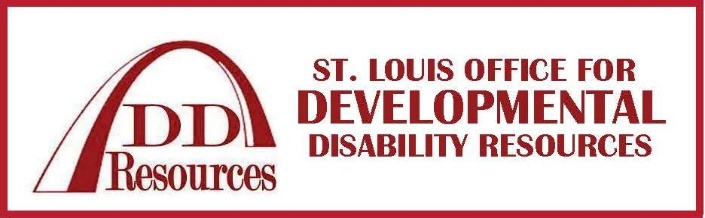 MissionTo ensure individuals with developmental disabilities in the City of St. Louis have quality services, choices and full inclusion.Nominating/Personnel Committee AgendaOctober 8, 20204:00pmLocation:  Our office is closed to visitors.  The general public can participate in the meeting by dialing (314) 758-0316.  Once it answers, it will prompt you for a passcode (enter: 470 002 751#) Committee members can participate in the meeting by clicking on the Teams link within the calendar invite.Attendees:  Bill Siedhoff, Dionne Flowers, Shaelene Plank, Olivia Pruitt-Payne, Mike Garvin, Ken Franklin, Rachel ShapiroCall meeting to order – Dionne Flowers, Committee ChairNominating CommitteeDiscuss possible need for or potential new board membersPersonnel Committee - closed session to discuss matters related to personnel issues as allowed by §610.021(13), RSMo.ED performance evaluationCall for motion to adjournAccommodations:  Please contact Rachel Shapiro immediately at 314-421-0090 regarding any accommodation needs for virtual attendance.